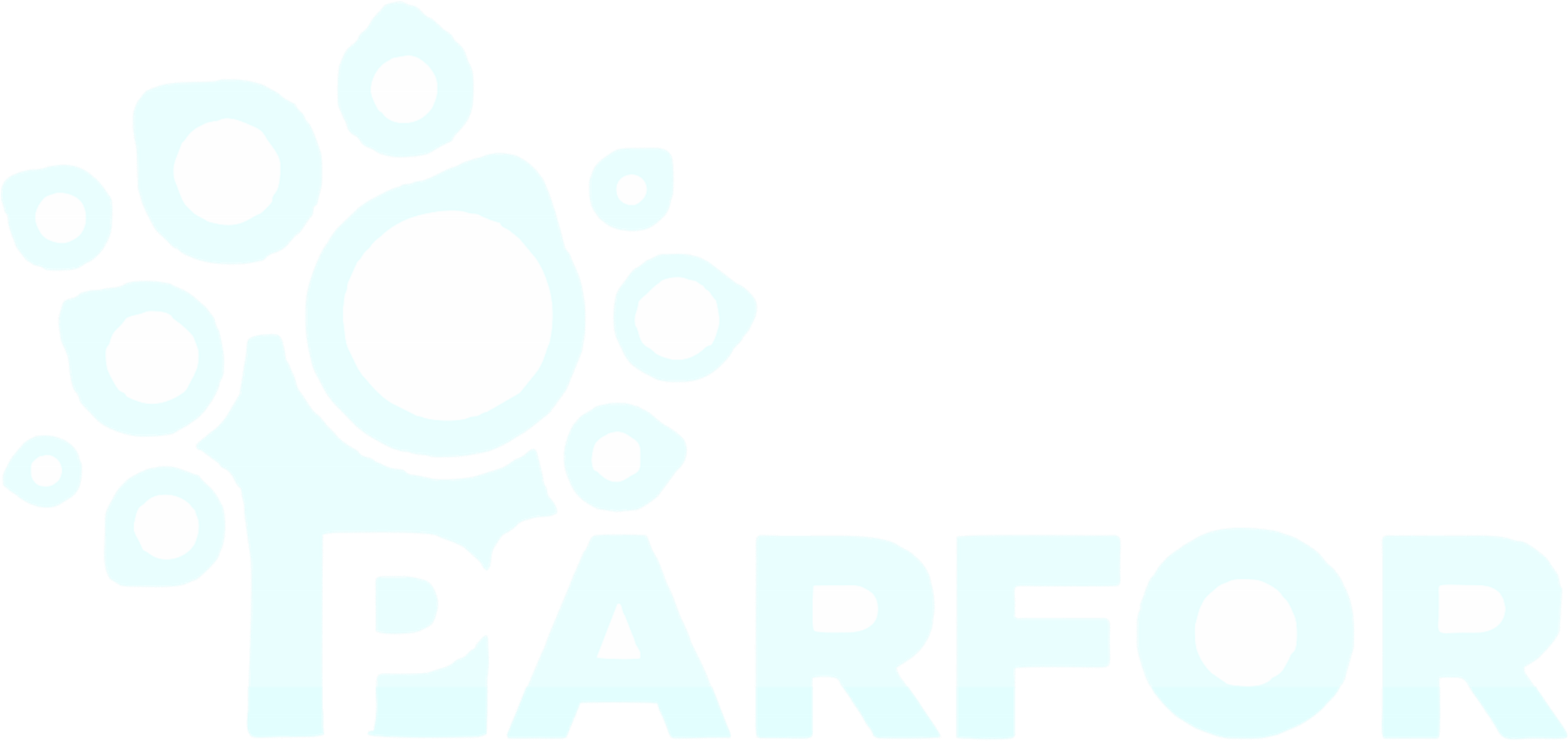 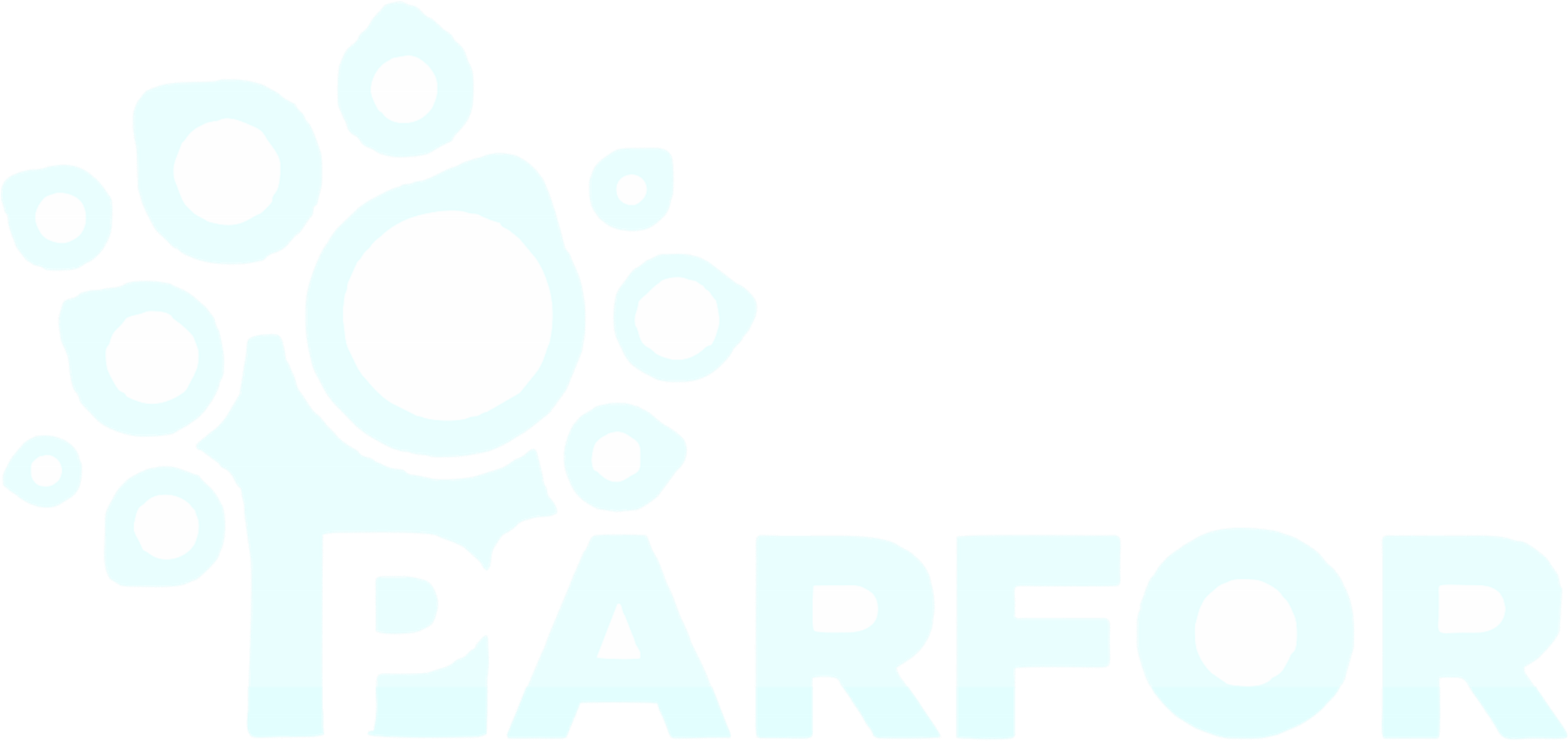 Local e data, ___ / _____/ ______. RELATÓRIO DE DESEMPENHO DOS CURSISTAS E DE DESENVOLVIMENTO DE DISCIPLINA 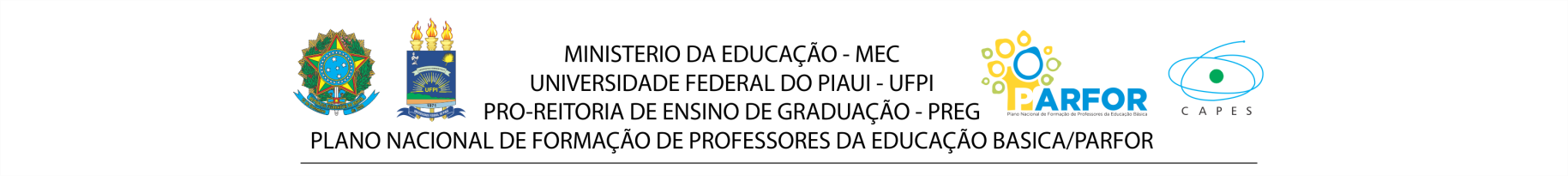 ANEXO I QUADRO DEMONSTRATIVO DO DESEMPENHO ACADÊMICO POR DISCIPLINA UF: 	 Município: Instituição/Campus: Professor(a) Pesquisador(a) Formador(a): Curso:                                                                                                                                Bloco: 	 Disciplina:                                                                                                                                                                              Carga horária: 	 Período de Realização:  	  Semestre/Ano: 201X.X 	 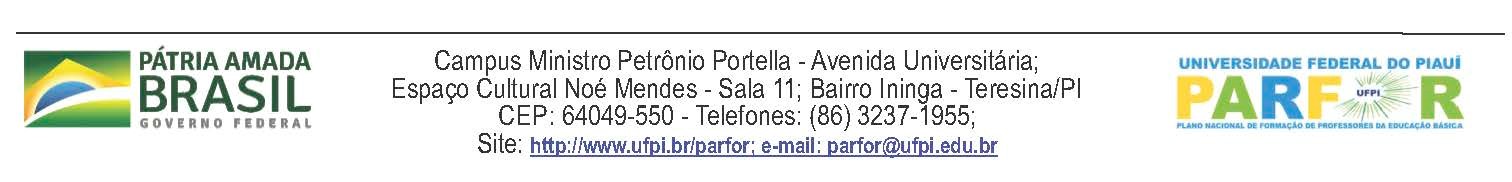 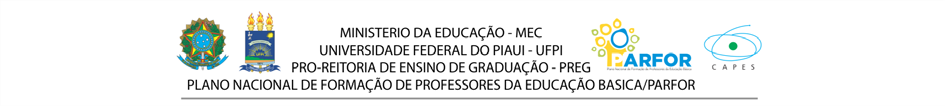 ANEXO II (Textos, atividades, imagens, outros...) 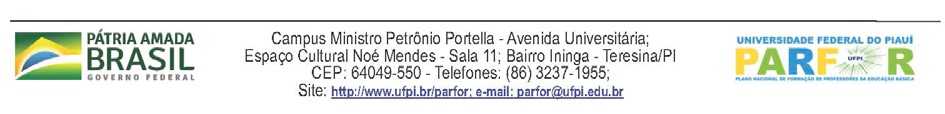 I - DADOS DE IDENTIFICAÇÃO: I - DADOS DE IDENTIFICAÇÃO: I - DADOS DE IDENTIFICAÇÃO: UF:  Município: Instituição/Campus: Professor(a) Pesquisador(a) Formador(a): UF:  Município: Instituição/Campus: Professor(a) Pesquisador(a) Formador(a): UF:  Município: Instituição/Campus: Professor(a) Pesquisador(a) Formador(a): Curso:                                                                                                                                       Tipo de Curso:   (    ) 1ª Licenciatura          (    ) 2ª Licenciatura         (    )Formação Pedagógica Curso:                                                                                                                                       Tipo de Curso:   (    ) 1ª Licenciatura          (    ) 2ª Licenciatura         (    )Formação Pedagógica Curso:                                                                                                                                       Tipo de Curso:   (    ) 1ª Licenciatura          (    ) 2ª Licenciatura         (    )Formação Pedagógica Bloco: Disciplina: Carga horária: Semestre Letivo: _____/__ II - ASPECTOS GERAIS/ORGANIZACIONAIS II - ASPECTOS GERAIS/ORGANIZACIONAIS II - ASPECTOS GERAIS/ORGANIZACIONAIS 1. Reunião com Coordenador(a) Geral/Adjunto(a)/Coordenador(a) de Curso: (Descrever de forma sucinta os principais assuntos tratados, dificuldades evidenciadas, soluções propostas, periodicidade das reuniões; assuntos que precisam ser discutidos e aprofundados com a Coordenação - Geral, Adjunta e de Curso) 1. Reunião com Coordenador(a) Geral/Adjunto(a)/Coordenador(a) de Curso: (Descrever de forma sucinta os principais assuntos tratados, dificuldades evidenciadas, soluções propostas, periodicidade das reuniões; assuntos que precisam ser discutidos e aprofundados com a Coordenação - Geral, Adjunta e de Curso) 1. Reunião com Coordenador(a) Geral/Adjunto(a)/Coordenador(a) de Curso: (Descrever de forma sucinta os principais assuntos tratados, dificuldades evidenciadas, soluções propostas, periodicidade das reuniões; assuntos que precisam ser discutidos e aprofundados com a Coordenação - Geral, Adjunta e de Curso) 2. Situação dos locais de funcionamento dos cursos:  (Relatar se atende satisfatoriamente/condições regulares; pontuar os aspectos que precisam ser melhorados/condições insatisfatórias)  	 2. Situação dos locais de funcionamento dos cursos:  (Relatar se atende satisfatoriamente/condições regulares; pontuar os aspectos que precisam ser melhorados/condições insatisfatórias)  	 2. Situação dos locais de funcionamento dos cursos:  (Relatar se atende satisfatoriamente/condições regulares; pontuar os aspectos que precisam ser melhorados/condições insatisfatórias)  	 III - ASPECTOS PEDAGÓGICOS 1. Atividades desenvolvidas:  (Sintetizar o conteúdo das atividades efetivamente realizadas, apresentando os principais pontos abordados, adaptações feitas: motivos geradores e critérios utilizados etc.) Ensino: orientação de atividades; avaliação; preparação de material didático; construção de textos (individuais/coletivos), outros; Pesquisa: pesquisa de acompanhamento de atividades de ensino; grupos de pesquisa (com relatório), outros;  Extensão: projetos desenvolvidos (individual ou coletivo), outros (palestras, filmes, participação em eventos científico-culturais; projetos nas escolas);  Participação em grupo de trabalho para desenvolvimento de metodologia, materiais didáticos e avaliação dos alunos; Outros itens. 2. Análise do desenvolvimento das atividades: dificuldades, ocorrências significativas, aprendizagens alcançadas: (Resumir pontos/aspectos em que, na avaliação do(a) professor(a) pesquisador(a), os cursistas conseguiram avançar com o desenvolvimento da disciplina, comparando os conhecimentos prévios e as expectativas dos alunos no início do estudo e o que realmente alcançaram ao final do trabalho: atividades significativas, importantes conquistas com os cursistas, o que fez de melhor, avanços, soluções criativas encontradas, depoimentos interessantes que ilustrem o que se quer expor; atividades que não foram satisfatórias e os motivos; dificuldades enfrentadas pelos cursistas etc.) IV – AVALIAÇÃO 1. Trabalho realizado pela Coordenação do PARFOR: (Da perspectiva de orientações por parte da Coordenação - Geral, Adjunta, de Curso - o que foi importante e o que faltou para obter bons resultados no trabalho) 2. Temas que considera importante aprofundar com a Coordenação do PARFOR: (Apontar o que considera necessário ser tratado com a Coordenação - Geral, Adjunta, de Curso - para que possa ser atendida a sua demanda de assessoria e possibilite a superação de alguma dificuldade ou aprofundamento nas questões do programa) V – AUTO-AVALIAÇÃO 1. Trabalho realizado: (Refletir sobre sua atuação: impressões gerais sobre o trabalho realizado, identificando aspectos em que mais evoluiu, momentos importantes e significativos e o que aprendeu com o trabalho; dificuldades enfrentadas e aspectos para os quais precisa de assessoria) ♦ Quais atividades desenvolveu bem e em quais teve dificuldade? Por quê? ♦ Quais os momentos importantes e significativos do trabalho desenvolvido? ♦ O que aprendeu com o trabalho? ♦  Quais foram seus avanços e conquistas? ♦ O que na sua prática não foi possível avançar? Por quê? ♦ De modo geral, quais as principais dificuldades enfrentadas e aspectos para os quais precisa de assessoria/precisa melhorar? ♦ Outros itens. 2. Registre: Críticas Sugestões (Apontar aspectos que devem ser trabalhados no desenvolvimento do próximo Bloco/Semestre letivo, além de outras questões que considerar relevantes para o desenvolvimento do programa.) Espaço reservado para outras observações/reflexões/informações... Assinatura do(a) professor(a) formador(a):  ______________________________________________________________ ______________________________, __________/__________/________                                    (Local e data) Assinatura do(a) Coordenador (a) de Curso: _____________________________________________________________ ______________________________, __________/__________/________                                                                                           (Local e data) MATRÍCULA INICIAL DESISTÊNCIAS DESISTÊNCIAS TRANCAMENTOS TRANCAMENTOS FALECIMENTOS FALECIMENTOS MATRÍCULA FINAL MATRÍCULA FINAL ALUNOS APROVADOS ALUNOS APROVADOS ALUNOS APROVADOS ALUNOS APROVADOS TOTAL TOTAL ALUNOS REPROVADOS ALUNOS REPROVADOS ALUNOS REPROVADOS ALUNOS REPROVADOS TOTAL TOTAL MATRÍCULA INICIAL Nº % Nº % Nº % MATRÍCULA FINAL MATRÍCULA FINAL POR MÉDIA POR MÉDIA EM EXAME FINAL EM EXAME FINAL TOTAL TOTAL POR NOTA POR NOTA POR FALTA POR FALTA TOTAL TOTAL MATRÍCULA INICIAL Nº % Nº % Nº % Nº % Nº % Nº % Nº % Nº % Nº % Nº % Observação: MATRÍCULA INICIAL= Desistências + Trancamentos + Falecimentos + Matrícula Final MATRÍCULA FINAL = Matrícula Inicial – (Desistências + Trancamentos + Falecimentos) e/ou Alunos Aprovados + Alunos Reprovados Os percentuais de desistências, trancamentos e falecimentos devem ser calculados sobre a Matrícula Inicial Os percentuais de aprovação e reprovação devem ser calculados sobre a Matrícula Final 